浙江省农业新品种选育专项2022年水稻优异种质资源展  示  目  录浙江 杭州2022年9月20日中国水稻研究所数据说明1. 系统进化树是根据展示品种的SNP信息，计算IBS遗传距离矩阵，利用邻近法构建系统进化树，再经过软件figtree进行展示。本次展示材料没有明显的遗传分化。2. 基本农艺性状为2021年海南陵水种植调查的数据，抽穗期数据为部分有缺失。3. 部分基因利用情况是利用重测序手段对所有展示品种的抗病虫、耐逆、以及品质相关的26个（等位）基因的功能位点进行分子标记检测所得出的结果。26个基因包括：bsr-d1、Bph3、Pi21、Xa1、Pid3、Pid2、Xa13、Pi5-1、Pi56、STV11、Xa21、Pb1、Pi54、Xa3、Pi-ta、xa25、qLTG3-1、OsTB1、CTB4a、bZIP73、HAN1、Chalk5、ALK、ARE1、Badh2、NRT1.1B。部分品种基因利用情况数据缺失。4. 本次展示水稻资源SH159-SH280主要为国际水稻所引进资源，其余为专项内成员提供。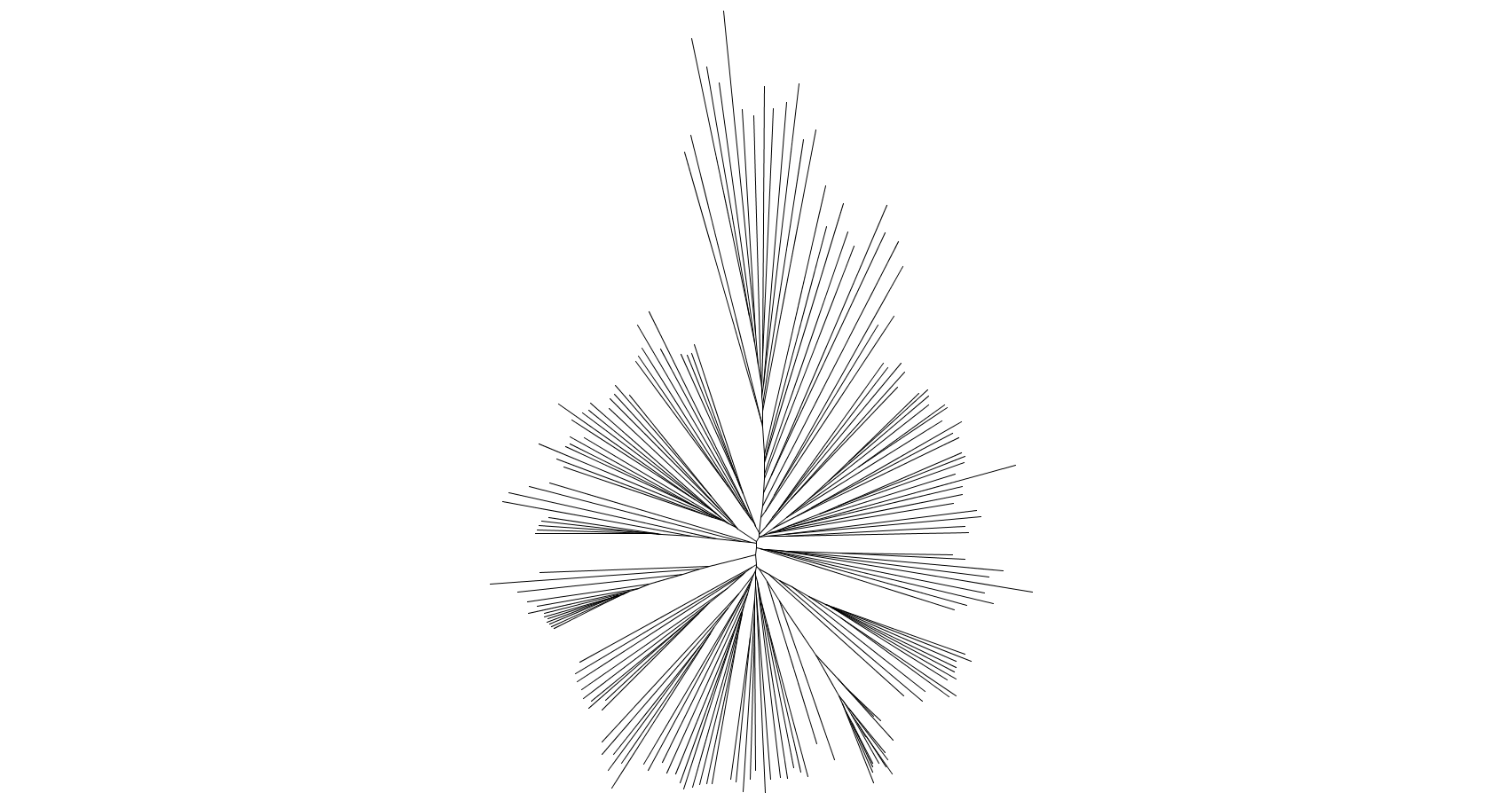 基本信息：基本农艺性状：部分有利基因利用：基本信息：基本农艺性状：部分有利基因利用：基本信息：基本农艺性状：部分有利基因利用：基本信息：基本农艺性状：部分有利基因利用：基本信息：基本农艺性状：部分有利基因利用：基本信息：基本农艺性状：部分有利基因利用：基本信息：基本农艺性状：部分有利基因利用：基本信息：基本农艺性状：部分有利基因利用：基本信息：基本农艺性状：部分有利基因利用：基本信息：基本农艺性状：部分有利基因利用：基本信息：基本农艺性状：部分有利基因利用：基本信息：基本农艺性状：部分有利基因利用：基本信息：基本农艺性状：部分有利基因利用：基本信息：基本农艺性状：部分有利基因利用：基本信息：基本农艺性状：部分有利基因利用：基本信息：基本农艺性状：部分有利基因利用：基本信息：基本农艺性状：部分有利基因利用：基本信息：基本农艺性状：部分有利基因利用：基本信息：基本农艺性状：部分有利基因利用：基本信息：基本农艺性状：部分有利基因利用：基本信息：基本农艺性状：部分有利基因利用：基本信息：基本农艺性状：部分有利基因利用：基本信息：基本农艺性状：部分有利基因利用：基本信息：基本农艺性状：部分有利基因利用：基本信息：基本农艺性状：部分有利基因利用：基本信息：基本农艺性状：部分有利基因利用：基本信息：基本农艺性状：部分有利基因利用：基本信息：基本农艺性状：部分有利基因利用：基本信息：基本农艺性状：部分有利基因利用：基本信息：基本农艺性状：部分有利基因利用：基本信息：基本农艺性状：部分有利基因利用：基本信息：基本农艺性状：部分有利基因利用：基本信息：基本农艺性状：部分有利基因利用：基本信息：基本农艺性状：部分有利基因利用：基本信息：基本农艺性状：部分有利基因利用：基本信息：基本农艺性状：部分有利基因利用：基本信息：基本农艺性状：部分有利基因利用：基本信息：基本农艺性状：部分有利基因利用：基本信息：基本农艺性状：部分有利基因利用：基本信息：基本农艺性状：部分有利基因利用：基本信息：基本农艺性状：部分有利基因利用：基本信息：基本农艺性状：部分有利基因利用：基本信息：基本农艺性状：部分有利基因利用：基本信息：基本农艺性状：部分有利基因利用：基本信息：基本农艺性状：部分有利基因利用：基本信息：基本农艺性状：部分有利基因利用：基本信息：基本农艺性状：部分有利基因利用：基本信息：基本农艺性状：部分有利基因利用：基本信息：基本农艺性状：部分有利基因利用：基本信息：基本农艺性状：部分有利基因利用：基本信息：基本农艺性状：部分有利基因利用：基本信息：基本农艺性状：部分有利基因利用：基本信息：基本农艺性状：部分有利基因利用：基本信息：基本农艺性状：部分有利基因利用：基本信息：基本农艺性状：部分有利基因利用：基本信息：基本农艺性状：部分有利基因利用：基本信息：基本农艺性状：部分有利基因利用：基本信息：基本农艺性状：部分有利基因利用：基本信息：基本农艺性状：部分有利基因利用：基本信息：基本农艺性状：部分有利基因利用：基本信息：基本农艺性状：部分有利基因利用：基本信息：基本农艺性状：部分有利基因利用：基本信息：基本农艺性状：部分有利基因利用：基本信息：基本农艺性状：部分有利基因利用：基本信息：基本农艺性状：部分有利基因利用：基本信息：基本农艺性状：部分有利基因利用：基本信息：基本农艺性状：部分有利基因利用：基本信息：基本农艺性状：部分有利基因利用：基本信息：基本农艺性状：部分有利基因利用：基本信息：基本农艺性状：部分有利基因利用：基本信息：基本农艺性状：部分有利基因利用：基本信息：基本农艺性状：部分有利基因利用：基本信息：基本农艺性状：部分有利基因利用：基本信息：基本农艺性状：部分有利基因利用：基本信息：基本农艺性状：部分有利基因利用：基本信息：基本农艺性状：部分有利基因利用：基本信息：基本农艺性状：部分有利基因利用：基本信息：基本农艺性状：部分有利基因利用：基本信息：基本农艺性状：部分有利基因利用：基本信息：基本农艺性状：部分有利基因利用：基本信息：基本农艺性状：部分有利基因利用：基本信息：基本农艺性状：部分有利基因利用：基本信息：基本农艺性状：部分有利基因利用：基本信息：基本农艺性状：部分有利基因利用：基本信息：基本农艺性状：部分有利基因利用：基本信息：基本农艺性状：部分有利基因利用：基本信息：基本农艺性状：部分有利基因利用：基本信息：基本农艺性状：部分有利基因利用：基本信息：基本农艺性状：部分有利基因利用：基本信息：基本农艺性状：部分有利基因利用：基本信息：基本农艺性状：部分有利基因利用：基本信息：基本农艺性状：部分有利基因利用：基本信息：基本农艺性状：部分有利基因利用：基本信息：基本农艺性状：部分有利基因利用：基本信息：基本农艺性状：部分有利基因利用：基本信息：基本农艺性状：部分有利基因利用：基本信息：基本农艺性状：部分有利基因利用：基本信息：基本农艺性状：部分有利基因利用：基本信息：基本农艺性状：部分有利基因利用：基本信息：基本农艺性状：部分有利基因利用：基本信息：基本农艺性状：部分有利基因利用：基本信息：基本农艺性状：部分有利基因利用：基本信息：基本农艺性状：部分有利基因利用：基本信息：基本农艺性状：部分有利基因利用：基本信息：基本农艺性状：部分有利基因利用：基本信息：基本农艺性状：部分有利基因利用：基本信息：基本农艺性状：部分有利基因利用：基本信息：基本农艺性状：部分有利基因利用：基本信息：基本农艺性状：部分有利基因利用：基本信息：基本农艺性状：部分有利基因利用：基本信息：基本农艺性状：部分有利基因利用：基本信息：基本农艺性状：部分有利基因利用：基本信息：基本农艺性状：部分有利基因利用：基本信息：基本农艺性状：部分有利基因利用：基本信息：基本农艺性状：部分有利基因利用：基本信息：基本农艺性状：部分有利基因利用：基本信息：基本农艺性状：部分有利基因利用：基本信息：基本农艺性状：部分有利基因利用：基本信息：基本农艺性状：部分有利基因利用：基本信息：基本农艺性状：部分有利基因利用：基本信息：基本农艺性状：部分有利基因利用：基本信息：基本农艺性状：部分有利基因利用：基本信息：基本特性描述：部分有利基因利用：基本信息：基本特性描述：部分有利基因利用：基本信息：基本特性描述：部分有利基因利用：基本信息：基本特性描述：部分有利基因利用：基本信息：基本特性描述：部分有利基因利用：基本信息：基本特性描述：部分有利基因利用：基本信息：基本特性描述：部分有利基因利用：基本信息：基本特性描述：部分有利基因利用：基本信息：基本特性描述：部分有利基因利用：基本信息：基本特性描述：部分有利基因利用：基本信息：基本特性描述：部分有利基因利用：基本信息：基本特性描述：部分有利基因利用：基本信息：基本特性描述：部分有利基因利用：基本信息：基本特性描述：部分有利基因利用：基本信息：基本特性描述：部分有利基因利用：基本信息：基本特性描述：部分有利基因利用：基本信息：基本特性描述：部分有利基因利用：基本信息：基本特性描述：部分有利基因利用：基本信息：基本特性描述：部分有利基因利用：基本信息：基本特性描述：部分有利基因利用：基本信息：基本特性描述：部分有利基因利用：基本信息：基本特性描述：部分有利基因利用：基本信息：基本特性描述：部分有利基因利用：基本信息：基本特性描述：部分有利基因利用：基本信息：基本特性描述：部分有利基因利用：基本信息：基本特性描述：部分有利基因利用：基本信息：基本特性描述：部分有利基因利用：基本信息：基本特性描述：部分有利基因利用：基本信息：基本特性描述：部分有利基因利用：基本信息：基本特性描述：部分有利基因利用：基本信息：基本特性描述：部分有利基因利用：基本信息：基本特性描述：部分有利基因利用：基本信息：基本特性描述：部分有利基因利用：基本信息：基本特性描述：部分有利基因利用：基本信息：基本特性描述：部分有利基因利用：基本信息：基本特性描述：部分有利基因利用：基本信息：基本特性描述：部分有利基因利用：基本信息：基本特性描述：部分有利基因利用：基本信息：基本特性描述：部分有利基因利用：基本信息：基本特性描述：部分有利基因利用：基本信息：基本特性描述：部分有利基因利用：基本信息：基本特性描述：部分有利基因利用：基本信息：基本特性描述：部分有利基因利用：基本信息：基本特性描述：部分有利基因利用：基本信息：基本特性描述：部分有利基因利用：基本信息：基本特性描述：部分有利基因利用：基本信息：基本特性描述：部分有利基因利用：基本信息：基本特性描述：部分有利基因利用：基本信息：基本特性描述：部分有利基因利用：基本信息：基本特性描述：部分有利基因利用：基本信息：基本特性描述：部分有利基因利用：基本信息：基本特性描述：部分有利基因利用：基本信息：基本特性描述：部分有利基因利用：基本信息：基本特性描述：部分有利基因利用：田间编号SH159CN编号6260品种名称IR 20分类籼来源地/选育单位IRRIIRRIIRRI播种期2022.5.25抽穗期2022.9.6穗长单株产量结实率株高有效穗数96.4抗病虫：Pi21, Xa1, Pid3, Pid2, STV11, Pi-ta抗逆性：qLTG3-1, OsTB1品质与营养高效：ALK, NRT1.1B田间编号SH160CN编号6264品种名称IR 54分类籼来源地/选育单位IRRIIRRIIRRI播种期2022.5.25抽穗期2022.9.20穗长单株产量结实率21.829.563.3株高有效穗数97.516.3抗病虫：Xa1, Pid3, Pid2, STV11, Pi-ta抗逆性：qLTG3-1品质与营养高效：Chalk5, NRT1.1B田间编号SH161CN编号6647品种名称IR 22082-41-2分类籼来源地/选育单位IRRIIRRIIRRI播种期2022.5.25抽穗期2022.9.6穗长单株产量结实率23.935.272.9株高有效穗数99.712.7抗病虫：Pi21, Xa1, Pid3, Pid2, STV11, xa25抗逆性：OsTB1品质与营养高效：ALK, NRT1.1B田间编号SH162CN编号9114品种名称IR 76494-28-1-2-2分类籼来源地/选育单位IRRIIRRIIRRI播种期2022.5.25抽穗期2022.8.27穗长单株产量结实率23.628.283.3株高有效穗数107.310.7抗病虫：Bph3, Pid3, Pid2, Pi5-1, STV11抗逆性：品质与营养高效：Chalk5, ALK, NRT1.1B田间编号SH163CN编号9852品种名称IR 74642-195-1-3-2分类籼来源地/选育单位IRRIIRRIIRRI播种期2022.5.25抽穗期2022.8.30穗长单株产量结实率22.981.1株高有效穗数97.013.0抗病虫：Bph3, Xa1, Pid3, Pid2, Xa13, STV11抗逆性：OsTB1品质与营养高效：ALK, NRT1.1B田间编号SH164CN编号12659品种名称IR-BB7分类籼来源地/选育单位IRRIIRRIIRRI播种期2022.5.25抽穗期2022.8.19穗长单株产量结实率30.082.3株高有效穗数86.010.3抗病虫：Pid3, Pid2, Pi54抗逆性：品质与营养高效：NRT1.1B田间编号SH165CN编号15156品种名称IR-BB21分类籼来源地/选育单位IRRIIRRIIRRI播种期2022.5.25抽穗期2022.8.21穗长单株产量结实率21.137.187.6株高有效穗数85.313.3抗病虫：Pid3, Pid2, Pi54抗逆性：OsTB1品质与营养高效：NRT1.1B田间编号SH166CN编号20466品种名称IR-BB52(IR72913-52-1-4)分类籼来源地/选育单位IRRIIRRIIRRI播种期2022.5.25抽穗期2022.8.19穗长单株产量结实率23.128.090.7株高有效穗数80.39.0抗病虫：Pid3, Pid2, Pi54抗逆性：品质与营养高效：ALK, NRT1.1B田间编号SH167CN编号20469品种名称IR-BB57(IR72919-10-1-3)分类籼来源地/选育单位IRRIIRRIIRRI播种期2022.5.25抽穗期2022.8.19穗长单株产量结实率22.231.988.7株高有效穗数82.711.7抗病虫：Pid3, Pid2, Pi54抗逆性：品质与营养高效：ALK, NRT1.1B田间编号SH168CN编号20474品种名称IR-BB60(IR72920-1-44-4)分类籼来源地/选育单位IRRIIRRIIRRI播种期2022.5.25抽穗期2022.8.18穗长单株产量结实率20.115.163.6株高有效穗数71.09.3抗病虫：Pi21, Xa1, Pid3, Pid2抗逆性：品质与营养高效：Chalk5, ALK, NRT1.1B田间编号SH169CN编号42748品种名称IR-BB53(IR72914-21-1-3)分类籼来源地/选育单位IRRIIRRIIRRI播种期2022.5.25抽穗期2022.8.22穗长单株产量结实率22.429.291.8株高有效穗数82.310.3抗病虫：Pid3, Pid2, Xa13, Pi54抗逆性：OsTB1品质与营养高效：Chalk5, NRT1.1B田间编号SH170CN编号42750品种名称IR-BB55(IR72916-51-1-3)分类籼来源地/选育单位IRRIIRRIIRRI播种期2022.5.25抽穗期2022.8.19穗长单株产量结实率22.633.585.3株高有效穗数81.711.7抗病虫：Pid3, Pid2, Pi54抗逆性：品质与营养高效：NRT1.1B田间编号SH171CN编号65161品种名称IR 72889-69-2-2-2分类籼来源地/选育单位IRRIIRRIIRRI播种期2022.5.25抽穗期2022.9.3穗长单株产量结实率23.126.087.0株高有效穗数95.012.3抗病虫：Bph3, Xa1, Pid3, Pid2, STV11, Pi-ta抗逆性：品质与营养高效：Chalk5, ALK, NRT1.1B田间编号SH172CN编号66553品种名称IR 77186-148-3-4-3分类籼来源地/选育单位IRRIIRRIIRRI播种期2022.5.25抽穗期2022.8.29穗长单株产量结实率22.618.273.4株高有效穗数78.710.7抗病虫：Bph3, Xa1, Pid3, Pid2, STV11, Pi-ta, xa25抗逆性：qLTG3-1品质与营养高效：Chalk5, ALK, NRT1.1B田间编号SH173CN编号66662品种名称IR 78545-49-2-2-2分类籼来源地/选育单位IRRIIRRIIRRI播种期2022.5.25抽穗期2022.8.25穗长单株产量结实率22.517.057.3株高有效穗数82.711.0抗病虫：Bph3, Xa1, Pid3, Pid2, STV11抗逆性：qLTG3-1, OsTB1品质与营养高效：Chalk5, ALK, NRT1.1B田间编号SH174CN编号66663品种名称IR 78555-3-2-2-2分类籼来源地/选育单位IRRIIRRIIRRI播种期2022.5.25抽穗期2022.8.31穗长单株产量结实率20.917.459.1株高有效穗数85.010.3抗病虫：Bph3, Xa1, Pid3, Pid2, STV11, Pi-ta抗逆性：qLTG3-1, OsTB1品质与营养高效：Chalk5, ALK, Badh2, NRT1.1B田间编号SH175CN编号68537品种名称IR-BB66分类籼来源地/选育单位IRRIIRRIIRRI播种期2022.5.25抽穗期2022.8.19穗长单株产量结实率21.325.680.0株高有效穗数88.011.7抗病虫：Pi21, Pid3, Pid2, Xa13, Pi54抗逆性：OsTB1品质与营养高效：Chalk5, NRT1.1B田间编号SH176CN编号68616品种名称IR 78119-24-1-2-2-2分类籼来源地/选育单位IRRIIRRIIRRI播种期2022.5.25抽穗期2022.8.28穗长单株产量结实率21.524.270.8株高有效穗数81.316.0抗病虫：Xa1, Pid3, Pid2, STV11, Pi-ta抗逆性：qLTG3-1, OsTB1品质与营养高效：ALK, NRT1.1B田间编号SH177CN编号68618品种名称IR 78545-57-2-1-3分类籼来源地/选育单位IRRIIRRIIRRI播种期2022.5.25抽穗期2022.8.28穗长单株产量结实率22.823.656.8株高有效穗数85.014.0抗病虫：Xa1, Pid3, Pid2, STV11, Pi-ta, xa25抗逆性：qLTG3-1品质与营养高效：Chalk5, ALK, NRT1.1B田间编号SH178CN编号68619品种名称IR 78581-12-3-2-2分类籼来源地/选育单位IRRIIRRIIRRI播种期2022.5.25抽穗期2022.8.29穗长单株产量结实率20.025.587.2株高有效穗数90.011.3抗病虫：Pi21, Xa1, Pid3, Pid2, STV11, Pi-ta, xa25抗逆性：qLTG3-1, OsTB1品质与营养高效：Chalk5, ALK, NRT1.1B田间编号SH179CN编号69724品种名称OM 2717分类籼来源地/选育单位IRRIIRRIIRRI播种期2022.5.25抽穗期2022.8.15穗长单株产量结实率19.825.769.2株高有效穗数90.712.7抗病虫：Xa1, Pid3, Pid2, STV11, Pi-ta抗逆性：qLTG3-1, OsTB1品质与营养高效：Chalk5, ALK, NRT1.1B田间编号SH180CN编号69743品种名称IR 79504-48-1-6-2分类籼来源地/选育单位IRRIIRRIIRRI播种期2022.5.25抽穗期2022.9.3穗长单株产量结实率26.134.787.2株高有效穗数109.311.0抗病虫：Bph3, Xa1, Pid3, Pid2, STV11, Pi-ta抗逆性：OsTB1品质与营养高效：Chalk5, ALK, NRT1.1B田间编号SH181CN编号70626品种名称IR72906-32-1-3-3分类籼来源地/选育单位IRRIIRRIIRRI播种期2022.5.25抽穗期2022.8.24穗长单株产量结实率21.524.656.4株高有效穗数101.713.0抗病虫：Bph3, Xa1, Pid3, Pid2, STV11, Pb1, Pi-ta抗逆性：OsTB1品质与营养高效：Chalk5, NRT1.1B田间编号SH182CN编号70630品种名称IR 77542-112-1-1-1-1-3分类籼来源地/选育单位IRRIIRRIIRRI播种期2022.5.25抽穗期2022.8.17穗长单株产量结实率株高有效穗数110.0抗病虫：Xa1, Pid3, Pid2, STV11抗逆性：qLTG3-1, OsTB1品质与营养高效：Chalk5, ALK, NRT1.1B田间编号SH183CN编号70636品种名称IR 78091-120-3-2-2-3分类籼来源地/选育单位IRRIIRRIIRRI播种期2022.5.25抽穗期2022.9.12穗长单株产量结实率20.722.971.0株高有效穗数87.011.3抗病虫：Bph3, Xa1, Pid3, Pid2, STV11抗逆性：qLTG3-1, OsTB1品质与营养高效：Chalk5, ALK, NRT1.1B田间编号SH184CN编号70645品种名称IR 79532-21-2-2-1分类籼来源地/选育单位IRRIIRRIIRRI播种期2022.5.25抽穗期2022.8.26穗长单株产量结实率23.839.984.1株高有效穗数96.015.7抗病虫：Bph3, Xa1, Pid3, Pid2, Pi5-1, STV11, Pi-ta, xa25抗逆性：OsTB1品质与营养高效：ALK, NRT1.1B田间编号SH185CN编号70663品种名称IR 81174-125-2-3-1分类籼来源地/选育单位IRRIIRRIIRRI播种期2022.5.25抽穗期穗长单株产量结实率21.450.5株高有效穗数90.312.0抗病虫：Bph3, Xa1, Pid3, Pid2, STV11, Pi-ta抗逆性：OsTB1品质与营养高效：Chalk5, ALK, NRT1.1B田间编号SH186CN编号70737品种名称IR 73718-26-1-2-5分类籼来源地/选育单位IRRIIRRIIRRI播种期2022.5.25抽穗期2022.9.6穗长单株产量结实率23.225.185.3株高有效穗数102.312.3抗病虫：Xa1, Pid3, Pid2, STV11, Pi-ta, xa25抗逆性：OsTB1品质与营养高效：Chalk5, ALK, NRT1.1B田间编号SH187CN编号70754品种名称IR 79216-141-1-3-3分类籼来源地/选育单位IRRIIRRIIRRI播种期2022.5.25抽穗期2022.8.25穗长单株产量结实率20.131.568.8株高有效穗数90.718.0抗病虫：Bph3, Pi21, Xa1, Pid3, Pid2, STV11, Pi-ta抗逆性：qLTG3-1, OsTB1品质与营养高效：ALK, NRT1.1B田间编号SH188CN编号70760品种名称IR 79327-107-2-3-3分类籼来源地/选育单位IRRIIRRIIRRI播种期2022.5.25抽穗期2022.9.16穗长单株产量结实率25.841.765.7株高有效穗数102.315.0抗病虫：Xa1, Pid3, Pid2, STV11, xa25抗逆性：OsTB1品质与营养高效：ALK, NRT1.1B田间编号SH189CN编号70764品种名称IR 79637-2-3-2-1分类籼来源地/选育单位IRRIIRRIIRRI播种期2022.5.25抽穗期2022.8.27穗长单株产量结实率22.9 33.8 83.4 株高有效穗数84.0 10.7 抗病虫：Bph3, Xa1, Pid3, Pid2, STV11, Pi-ta, xa25抗逆性：qLTG3-1, OsTB1品质与营养高效：Chalk5, ALK, NRT1.1B田间编号SH190CN编号70775品种名称IR 80864-57-1-5-3分类籼来源地/选育单位IRRIIRRIIRRI播种期2022.5.25抽穗期2022.9.4穗长单株产量结实率22.9 33.8 83.4 株高有效穗数102.3 12.3 抗病虫：Bph3, Pi21, Xa1, Pid3, Pid2, STV11, Pi-ta, xa25抗逆性：OsTB1品质与营养高效：Chalk5, ALK, NRT1.1B田间编号SH191CN编号70783品种名称IR 81348-122-2-2-3分类籼来源地/选育单位IRRIIRRIIRRI播种期2022.5.25抽穗期2022.8.30穗长单株产量结实率15.6 27.8 79.3 株高有效穗数100.0 13.0 抗病虫：Bph3, Xa1, Pid3, Pid2, Pi56, STV11, Pi-ta, xa25抗逆性：OsTB1品质与营养高效：Chalk5, ALK, NRT1.1B田间编号SH192CN编号71440品种名称IR 77542-487-1-1-1-1-2分类籼来源地/选育单位IRRIIRRIIRRI播种期2022.5.25抽穗期穗长单株产量结实率23.5 20.2 64.6 株高有效穗数80.7 14.3 抗病虫：Bph3, Xa1, Pid3, Pid2, STV11, Pi-ta, Pi21, Xa1抗逆性：qLTG3-1, OsTB1品质与营养高效：Chalk5, ALK, NRT1.1B田间编号SH193CN编号71442品种名称IR 77701-50-2-2-3-1分类籼来源地/选育单位IRRIIRRIIRRI播种期2022.5.25抽穗期2022.9.8穗长单株产量结实率25.1 29.6 82.4 株高有效穗数105.0 10.3 抗病虫：Bph3, Pi21, Xa1, Pid3, Pid2, STV11, Pb1, Pi54抗逆性：OsTB1品质与营养高效：Chalk5, ALK, NRT1.1B田间编号SH194CN编号71443品种名称IR 78086-15-1-1-3-5分类籼来源地/选育单位IRRIIRRIIRRI播种期2022.5.25抽穗期2022.8.29穗长单株产量结实率23.6 12.4 31.7 株高有效穗数91.3 14.3 抗病虫：Xa1, Pid3, Pid2, STV11, Pi-ta, xa25抗逆性：qLTG3-1, OsTB1品质与营养高效：Chalk5, ALK, Badh2, NRT1.1B田间编号SH195CN编号71449品种名称IR 79195-42-1-3-1分类籼来源地/选育单位IRRIIRRIIRRI播种期2022.5.25抽穗期2022.8.31穗长单株产量结实率21.9 12.9 48.0 株高有效穗数96.0 9.7 抗病虫：Bph3, Xa1, Pid3, Pid2, STV11, Pi-ta抗逆性：qLTG3-1, OsTB1品质与营养高效：Chalk5, ALK, NRT1.1B田间编号SH196CN编号71519品种名称IRYN 1050-UL-22分类籼来源地/选育单位IRRIIRRIIRRI播种期2022.5.25抽穗期2022.9.2穗长单株产量结实率23.9 27.4 79.6 株高有效穗数90.7 13.3 抗病虫：bsr-d1, Xa1, Pid3, Pid2, STV11抗逆性：OsTB1品质与营养高效：Chalk5, NRT1.1B田间编号SH197CN编号71536品种名称IR 77542-201-1-1-1-1-4分类籼来源地/选育单位IRRIIRRIIRRI播种期2022.5.25抽穗期2022.9.10穗长单株产量结实率19.8 17.5 67.6 株高有效穗数88.7 10.3 抗病虫：bsr-d1,Xa1,Pid3,Pid2,STV11抗逆性：OsTB1品质与营养高效：Chalk5,NRT1.1B田间编号SH198CN编号71540品种名称IR 79218-69-2-2-2分类籼来源地/选育单位IRRIIRRIIRRI播种期2022.5.25抽穗期2022.9.6穗长单株产量结实率26.0 34.6 88.4 株高有效穗数100.0 14.7 抗病虫：Pi21,Xa1,Pid3,Pid2,STV11抗逆性：品质与营养高效：Chalk5,ALK,NRT1.1B田间编号SH199CN编号71566品种名称IR 81166-97-3-1-1分类籼来源地/选育单位IRRIIRRIIRRI播种期2022.5.25抽穗期2022.9.10穗长单株产量结实率23.7 25.4 68.9 株高有效穗数92.0 12.7 抗病虫：Bph3,Pi21,Xa1,Pid3,Pid2,STV11,Pi-ta抗逆性：OsTB1品质与营养高效：ALK,NRT1.1B田间编号SH200CN编号71567品种名称IR 81172-123-2-3-2分类籼来源地/选育单位IRRIIRRIIRRI播种期2022.5.25抽穗期2022.9.9穗长单株产量结实率26.2 24.1 69.6 株高有效穗数96.7 12.7 抗病虫：Bph3,Xa1,Pid3,Pid2,STV11,Pi-ta,xa25抗逆性：OsTB1品质与营养高效：ALK,NRT1.1B田间编号SH201CN编号71583品种名称IR 83244-2-1-3-4-1-1-1分类籼来源地/选育单位IRRIIRRIIRRI播种期2022.5.25抽穗期2022.8.30穗长单株产量结实率20.9 31.7 93.0 株高有效穗数72.0 12.3 抗病虫：Xa3,Pi-ta,xa25抗逆性：qLTG3-1,bZIP73,HAN1品质与营养高效：田间编号SH202CN编号71585品种名称IR 83245-1-1-2-1-2-1分类籼来源地/选育单位IRRIIRRIIRRI播种期2022.5.25抽穗期2022.8.24穗长单株产量结实率24.2 26.8 83.7 株高有效穗数81.3 10.3 抗病虫：Xa1,Pid3,Pid2,STV11,xa25抗逆性：qLTG3-1,OsTB1品质与营养高效：ALK,ARE1,NRT1.1B田间编号SH203CN编号72650品种名称IR 83265-2-1-3-15-2-1分类籼来源地/选育单位IRRIIRRIIRRI播种期2022.5.25抽穗期2022.8.7穗长单株产量结实率18.4 27.3 93.6 株高有效穗数82.7 12.7 抗病虫：Xa1,Pid3,Pid2,Pi5-1,STV11,Pi54,xa25抗逆性：qLTG3-1,bZIP73,HAN1品质与营养高效：田间编号SH204CN编号17591品种名称OM 987-1分类籼来源地/选育单位IRRIIRRIIRRI播种期2022.5.25抽穗期2022.8.22穗长单株产量结实率24.1 34.7 78.1 株高有效穗数86.0 13.3 抗病虫：Pid3,Pid2,STV11,xa25抗逆性：qLTG3-1品质与营养高效：ALK,ARE1,NRT1.1B田间编号SH205CN编号26222品种名称IR 65482-4-136-2-2分类籼来源地/选育单位IRRIIRRIIRRI播种期2022.5.25抽穗期2022.8.16穗长单株产量结实率19.7 15.7 59.5 株高有效穗数72.7 13.7 抗病虫：Bph3,Pid3,Pid2,STV11,xa25,Pi-ta抗逆性：qLTG3-1,OsTB1品质与营养高效：Chalk5,NRT1.1B田间编号SH206CN编号42692品种名称IR 72176-140-1-2-2-3分类籼来源地/选育单位IRRIIRRIIRRI播种期2022.5.25抽穗期2022.8.20穗长单株产量结实率23.6 21.9 66.5 株高有效穗数95.3 10.0 抗病虫：Bph3,Pi21,Xa1,Pid3,Pid2,STV11,xa25,Pi-ta抗逆性：qLTG3-1,OsTB1品质与营养高效：ALK,ARE1,NRT1.1B田间编号SH207CN编号42871品种名称IR 75517-23-1-1-B分类籼来源地/选育单位IRRIIRRIIRRI播种期2022.5.25抽穗期2022.8.16穗长单株产量结实率21.6 25.3 95.7 株高有效穗数108.3 7.7 抗病虫：Pi21,Xa1,xa25抗逆性：qLTG3-1,bZIP73品质与营养高效：ALK田间编号SH208CN编号48648品种名称PCT 4/AV/3/0>IR136-3-B分类籼来源地/选育单位IRRIIRRIIRRI播种期2022.5.25抽穗期2022.8.13穗长单株产量结实率18.5 31.4 87.8 株高有效穗数108.7 10.0 抗病虫：Pi5-1,xa25抗逆性：qLTG3-1,OsTB1,bZIP73品质与营养高效：Chalk5,ALK田间编号SH209CN编号48660品种名称IR 62266-42-6-2分类籼来源地/选育单位IRRIIRRIIRRI播种期2022.5.25抽穗期2022.9.9穗长单株产量结实率15.6 29.3 67.2 株高有效穗数99.7 15.0 抗病虫：Bph3,Pi21,Xa1,Pid3,Pid2,STV11,Pi-ta抗逆性：品质与营养高效：Chalk5,NRT1.1B田间编号SH210CN编号65040品种名称IR 77179-86-2-3-2分类籼来源地/选育单位IRRIIRRIIRRI播种期2022.5.25抽穗期2022.9.3穗长单株产量结实率24.4 26.6 84.3 株高有效穗数91.0 12.0 抗病虫：bsr-d1,Bph3,Pi21,Xa1,Pid3,Pid2,Pi-ta抗逆性：OsTB1品质与营养高效：Chalk5,ALK,NRT1.1B田间编号SH211CN编号65044品种名称IR77504-36-3-3分类籼来源地/选育单位IRRIIRRIIRRI播种期2022.5.25抽穗期2022.8.28穗长单株产量结实率21.6 23.9 72.8 株高有效穗数90.7 14.0 抗病虫：Bph3,Xa1,Pid3,Pid2,STV11,Pi-ta,xa25抗逆性：qLTG3-1品质与营养高效：ALK,NRT1.1B田间编号SH212CN编号65899品种名称FAROX 317-8-2分类籼来源地/选育单位IRRIIRRIIRRI播种期2022.5.25抽穗期2022.8.25穗长单株产量结实率21.5 24.5 69.6 株高有效穗数97.7 12.7 抗病虫：Xa1,Pi-ta,xa25抗逆性：qLTG3-1,OsTB1品质与营养高效：ALK,NRT1.1B田间编号SH213CN编号66579品种名称IR 78555-68-3-3-3分类籼来源地/选育单位IRRIIRRIIRRI播种期2022.5.25抽穗期2022.9.4穗长单株产量结实率20.6 20.0 68.1 株高有效穗数85.3 13.3 抗病虫：Bph3,Xa1,Pid3,Pid2,STV11,Pi-ta抗逆性：qLTG3-1,OsTB1品质与营养高效：Chalk5,Badh2,NRT1.1B田间编号SH214CN编号66626品种名称IRBLTA2-PI分类籼来源地/选育单位IRRIIRRIIRRI播种期2022.5.25抽穗期2022.8.12穗长单株产量结实率21.0 22.2 83.1 株高有效穗数129.3 10.0 抗病虫：Pi-ta抗逆性：qLTG3-1品质与营养高效：ALK田间编号SH215CN编号69881品种名称PR 23813-1-1-1分类籼来源地/选育单位IRRIIRRIIRRI播种期2022.5.25抽穗期2022.8.29穗长单株产量结实率17.2 16.3 71.1 株高有效穗数94.3 9.3 抗病虫：Bph3,Pi21,Xa1,Pid3,Pid2,STV11,Pi-ta,xa25抗逆性：qLTG3-1品质与营养高效：Badh2,NRT1.1B田间编号SH216CN编号70638品种名称IR 79193-83-1-1-1分类籼来源地/选育单位IRRIIRRIIRRI播种期2022.5.25抽穗期2022.8.31穗长单株产量结实率22.4 36.7 85.3 株高有效穗数108.3 11.3 抗病虫：Bph3,Xa1,Pid3,Pid2,Pi56,STV11,Pi-ta抗逆性：OsTB1品质与营养高效：Chalk5,ALK,adh2,NRT1.1B田间编号SH217CN编号70640品种名称IR 79253-19-3-3-5分类籼来源地/选育单位IRRIIRRIIRRI播种期2022.5.25抽穗期2022.8.31穗长单株产量结实率18.5 12.1 39.9 株高有效穗数95.7 12.3 抗病虫：Bph3,Xa1,Pid3,Pid2,Pi56,STV11,Pi-ta抗逆性：qLTG3-1,OsTB1品质与营养高效：ALK,Badh2,NRT1.1B田间编号SH218CN编号70641品种名称IR 79253-55-1-4-6分类籼来源地/选育单位IRRIIRRIIRRI播种期2022.5.25抽穗期2022.8.28穗长单株产量结实率20.4 24.0 82.2 株高有效穗数96.7 10.0 抗病虫：Bph3,Xa1,Pid3,Pid2,Pi56,STV11,Pi-ta抗逆性：qLTG3-1品质与营养高效：Chalk5,ALK,Badh2,NRT1.1B田间编号SH219CN编号70642品种名称IR 79254-65-1-3-2分类籼来源地/选育单位IRRIIRRIIRRI播种期2022.5.25抽穗期2022.8.31穗长单株产量结实率19.3	22.561.9株高有效穗数81.310.7抗病虫：Bph3, Xa1, Pid3, Pid2, Pi-ta抗逆性：OsTB1品质与营养高效: Chalk5, NRT1.1B田间编号SH220CN编号70643品种名称IR 79478-15-2-2-2分类籼来源地/选育单位IRRIIRRIIRRI播种期2022.5.25抽穗期2022.8.25穗长单株产量结实率21.0	23.381.8株高有效穗数91.012.0抗病虫：Bph3, Xa1, Pid3, Pid2, Pi56, STV11抗逆性：OsTB1品质与营养高效: Chalk5, ALK, NRT1.1B田间编号SH221CN编号70644品种名称IR 79482-106-2-2-1分类籼来源地/选育单位IRRIIRRIIRRI播种期2022.5.25抽穗期2022.8.29穗长单株产量结实率23.1	18.459.9株高有效穗数102.711.0抗病虫：Bph3, Xa1, Pid3, Pid2, Pi56, STV11, Pi-ta抗逆性：品质与营养高效: Chalk5, Badh2, NRT1.1B田间编号SH222CN编号70684品种名称IR 79195-115-2-2-3分类籼来源地/选育单位IRRIIRRIIRRI播种期2022.5.25抽穗期2022.8.29穗长单株产量结实率21.7	20.467.0株高有效穗数103.014.3抗病虫：Bph3, Xa1, Pid3, Pid2, STV11, Pi-ta, xa25抗逆性：品质与营养高效: Chalk5, ALK, NRT1.1B田间编号SH223CN编号70685品种名称IR 80285-34-3-3-2分类籼来源地/选育单位IRRIIRRIIRRI播种期2022.5.25抽穗期2022.8.30穗长单株产量结实率23.5	31.782.3株高有效穗数101.013.3抗病虫：Bph3, Xa1, Pid3, Pid2, STV11, Pi54, Pi-ta抗逆性：品质与营养高效: Chalk5, ALK, NRT1.1B田间编号SH224CN编号70699品种名称IR 79253-98-3-2-3分类籼来源地/选育单位IRRIIRRIIRRI播种期2022.5.25抽穗期2022.8.31穗长单株产量结实率23.9	25.264.7株高有效穗数99.39.3抗病虫：Bph3, Xa1, Pid3, Pid2, Pi56, STV11抗逆性：品质与营养高效: Chalk5, Badh2, NRT1.1B田间编号SH225CN编号70701品种名称IR 79597-56-1-2-1分类籼来源地/选育单位IRRIIRRIIRRI播种期2022.5.25抽穗期2022.8.26穗长单株产量结实率19.7	21.361.0株高有效穗数85.38.0抗病虫：Bph3, Xa1, Pid3, Pid2, Xa13, Pi56, STV11, Pi-ta, xa25抗逆性：品质与营养高效: Chalk5, ALK, NRT1.1B田间编号SH226CN编号70702品种名称IR 79697-B-B-B-4分类籼来源地/选育单位IRRIIRRIIRRI播种期2022.5.25抽穗期2022.8.31穗长单株产量结实率24.8	21.974.4株高有效穗数108.38.3抗病虫：Bph3, Xa1, Pid3, Pid2, STV11, Pi-ta抗逆性：品质与营养高效: Chalk5, ALK田间编号SH227CN编号70710品种名称IR 80482-69-2-2-3分类籼来源地/选育单位IRRIIRRIIRRI播种期2022.5.25抽穗期2022.8.24穗长单株产量结实率16.3	24.060.9株高有效穗数85.714.7抗病虫：Bph3, Xa1, Pid3, Pid2, STV11, Pi-ta抗逆性：品质与营养高效: Chalk5, NRT1.1B田间编号SH228CN编号70711品种名称IR 80482-72-2-3-2分类籼来源地/选育单位IRRIIRRIIRRI播种期2022.5.25抽穗期2022.8.26穗长单株产量结实率18.3	29.488.1株高有效穗数99.711.0抗病虫：Bph3, Xa1, Pid3, Pid2, STV11, Pi-ta抗逆性：品质与营养高效: Chalk5, NRT1.1B田间编号SH229CN编号70712品种名称IR 80482-73-1-3-2分类籼来源地/选育单位IRRIIRRIIRRI播种期2022.5.25抽穗期2022.8.26穗长单株产量结实率18.0	28.489.1株高有效穗数99.010.3抗病虫：Bph3, Xa1, Pid3, Pid2, Pi56, STV11, Pi-ta抗逆性：品质与营养高效: Chalk5, NRT1.1B田间编号SH230CN编号70740品种名称IR 75299-94-1-2-2分类籼来源地/选育单位IRRIIRRIIRRI播种期2022.5.25抽穗期2022.8.30穗长单株产量结实率22.0	20.776.5株高有效穗数99.314.0抗病虫：Bph3, Pid3, Pid2, STV11, Pi-ta, xa25抗逆性：品质与营养高效: ALK, ARE1, NRT1.1B田间编号SH231CN编号70750品种名称IR 78585-64-2-4-3分类籼来源地/选育单位IRRIIRRIIRRI播种期2022.5.25抽穗期2022.9.6穗长单株产量结实率23.3	26.675.8株高有效穗数96.014.7抗病虫：Bph3, Xa1, Pid3, Pid2, Pi54, Pi-ta抗逆性：品质与营养高效: Chalk5, ALK, NRT1.1B田间编号SH232CN编号70753品种名称IR 79204-84-2-2-3分类籼来源地/选育单位IRRIIRRIIRRI播种期2022.5.25抽穗期2022.8.24穗长单株产量结实率23.0	22.873.6株高有效穗数93.711.3抗病虫: Bph3, Xa1, Pid3, Pid2, STV11, Pi-ta抗逆性：OsTB1品质与营养高效: Chalk5, ALK, NRT1.1B田间编号SH233CN编号70755品种名称IR 79228-9-2-3-1分类籼来源地/选育单位IRRIIRRIIRRI播种期2022.5.25抽穗期2022.9.11穗长单株产量结实率20.1	   27.685.5株高有效穗数98.011.0抗病虫：Xa1, Pid3, Pid2, STV11, Pi-ta抗逆性：OsTB1品质与营养高效：NRT1.1B田间编号SH234CN编号70759品种名称IR 79254-48-2-1-1分类籼来源地/选育单位IRRIIRRIIRRI播种期2022.5.25抽穗期2022.9.2穗长单株产量结实率19.5	   29.689.3株高有效穗数95.013.0抗病虫：Xa1, Pid3, Pid2, Pi-ta抗逆性：品质与营养高效：NRT1.1B田间编号SH235CN编号70763品种名称IR 79515-25-1-6-1分类籼来源地/选育单位IRRIIRRIIRRI播种期2022.5.25抽穗期2022.9.2穗长单株产量结实率23.8	  26.579.5株高有效穗数109.711.3抗病虫：Bph3, Xa1, Pid3, Pid2, STV11, Pi-ta抗逆性：OsTB1品质与营养高效：Chalk5, ALK, NRT1.1B田间编号SH236CN编号71465品种名称C 3419-10-1-2 (PSB RC98)分类籼来源地/选育单位IRRIIRRIIRRI播种期2022.5.25抽穗期2022.9.2穗长单株产量结实率23.6	   22.184.1株高有效穗数82.311.3抗病虫：Bph3, Pi21, Xa1, Pid3, Pid2, STV11, Pi-ta抗逆性：qLTG3-1品质与营养高效：NRT1.1B田间编号SH237CN编号71466品种名称CT 18230-15-2-3-3-1-3分类籼来源地/选育单位IRRIIRRIIRRI播种期2022.5.25抽穗期2022.9.6穗长单株产量结实率26.4	  12.739.2株高有效穗数92.38.7抗病虫：Pid3, Pid2抗逆性：OsTB1品质与营养高效：NRT1.1B田间编号SH238CN编号71467品种名称CT 18232-5-8-2-1-2-1分类籼来源地/选育单位IRRIIRRIIRRI播种期2022.5.25抽穗期2022.8.31穗长单株产量结实率22.1	  35.665.0株高有效穗数90.314.7抗病虫：Pid3, Pid2, Xa25抗逆性：qLTG3-1品质与营养高效：NRT1.1B田间编号SH239CN编号71468品种名称CT 18233-15-3-3-4-1-1分类籼来源地/选育单位IRRIIRRIIRRI播种期2022.5.25抽穗期2022.8.30穗长单株产量结实率24.5	  18.449.0株高有效穗数99.712.0抗病虫：Pid3, Pid2抗逆性：品质与营养高效：NRT1.1B田间编号SH240CN编号71469品种名称CT 18235-2-2-1-4-1-1分类籼来源地/选育单位IRRIIRRIIRRI播种期2022.5.25抽穗期2022.9.6穗长单株产量结实率25.6	  17.243.3株高有效穗数90.010.7抗病虫：Pid3, Pid2抗逆性：qLTG3-1品质与营养高效：NRT1.1B田间编号SH241CN编号71470品种名称CT 18238-13-1-1-2-1-1分类籼来源地/选育单位IRRIIRRIIRRI播种期2022.5.25抽穗期2022.8.31穗长单株产量结实率27.3	   28.582.4株高有效穗数109.79.0抗病虫：STV11, Xa25抗逆性：qLTG3-1品质与营养高效：NRT1.1B田间编号SH242CN编号71471品种名称CT 18238-23-1-1-2-1-2分类籼来源地/选育单位IRRIIRRIIRRI播种期2022.5.25抽穗期2022.9.5穗长单株产量结实率26.6	   19.745.3株高有效穗数94.010.3抗病虫：Pi21, Pid3, Pid2, STV11, Xa25抗逆性：qLTG3-1, OsTB1品质与营养高效：NRT1.1B田间编号SH243CN编号71472品种名称CT 18238-23-6-1-1-1-2分类籼来源地/选育单位IRRIIRRIIRRI播种期2022.5.25抽穗期2022.9.11穗长单株产量结实率25.3	   31.862.8株高有效穗数93.714.3抗病虫：Pi21, Pid3, Pid2, Xa25抗逆性：qLTG3-1, OsTB1品质与营养高效：NRT1.1B田间编号SH244CN编号71473品种名称CT 18244-7-5-2-1-2-1分类籼来源地/选育单位IRRIIRRIIRRI播种期2022.5.25抽穗期2022.8.16穗长单株产量结实率22.5	   12.029.2株高有效穗数92.312.3抗病虫：Pi21, Pid3, Pid2, Xa25抗逆性：qLTG3-1, OsTB1品质与营养高效：NRT1.1B田间编号SH245CN编号71476品种名称CT 18245-4-3-5-1-1-2分类籼来源地/选育单位IRRIIRRIIRRI播种期2022.5.25抽穗期2022.9.7穗长单株产量结实率24.4	   16.548.4株高有效穗数88.310.3抗病虫：Pi21, Pid3, Pid2, Xa25抗逆性：qLTG3-1品质与营养高效：NRT1.1B田间编号SH246CN编号71477品种名称CT 18247-11-1-1-1-2-2分类籼来源地/选育单位IRRIIRRIIRRI播种期2022.5.25抽穗期2022.9.8穗长单株产量结实率24.7	  18.049.3株高有效穗数91.39.7抗病虫：Pid3, Pid2, Xa25抗逆性：qLTG3-1, OsTB1品质与营养高效：NRT1.1B田间编号SH247CN编号71479品种名称CT 18594-2-3-3-2-1分类籼来源地/选育单位IRRIIRRIIRRI播种期2022.5.25抽穗期2022.9.6穗长单株产量结实率24.527.665.8株高有效穗数99.010.7抗病虫：Pi21, Pid3, Pid2, xa25抗逆性：qLTG3-1, OsTB1品质与营养高效：NRT1.1B田间编号SH248CN编号71481品种名称CT 18597-2-1-2-1-4分类籼来源地/选育单位IRRIIRRIIRRI播种期2022.5.25抽穗期2022.8.25穗长单株产量结实率25.024.965.3株高有效穗数92.010.7抗病虫：Pi21, Pid3, Pid2, xa25抗逆性：qLTG3-1, OsTB1品质与营养高效：NRT1.1B田间编号SH249CN编号71484品种名称CT 18615-1-5-1-1-4分类籼来源地/选育单位IRRIIRRIIRRI播种期2022.5.25抽穗期2022.9.4穗长单株产量结实率22.510.034.8株高有效穗数88.39.7抗病虫：Pi21, Pid3, Pid2, xa25抗逆性：qLTG3-1, OsTB1品质与营养高效：NRT1.1B田间编号SH250CN编号71485品种名称CT 18617-6-2-2-2-2分类籼来源地/选育单位IRRIIRRIIRRI播种期2022.5.25抽穗期2022.9.11穗长单株产量结实率24.727.474.3株高有效穗数102.310.0抗病虫：Pi21, Pid3, Pid2, xa25抗逆性：qLTG3-1品质与营养高效：NRT1.1B田间编号SH251CN编号71487品种名称CT 18664-9-10-3-3-2分类籼来源地/选育单位IRRIIRRIIRRI播种期2022.5.25抽穗期2022.9.11穗长单株产量结实率19.212.551.5株高有效穗数73.710.3抗病虫：Pid3, Pid2抗逆性：品质与营养高效：NRT1.1B田间编号SH252CN编号71490品种名称CT 18700-11-4-1-3-2分类籼来源地/选育单位IRRIIRRIIRRI播种期2022.5.25抽穗期2022.9.2穗长单株产量结实率25.533.384.6株高有效穗数94.313.0抗病虫：Pi21, Pid3, Pid2抗逆性：qLTG3-1品质与营养高效：NRT1.1B田间编号SH253CN编号71492品种名称CT 9883-9-2-M-5-4P-M分类籼来源地/选育单位IRRIIRRIIRRI播种期2022.5.25抽穗期2022.8.18穗长单株产量结实率20.67.429.4株高有效穗数88.710.7抗病虫：Pi21, Xa1, Pid3, Pid2, Pi-ta, xa25抗逆性：qLTG3-1品质与营养高效：Chalk5, NRT1.1B田间编号SH254CN编号71497品种名称IR 70210-39-CPA 7-1-1-4-2分类籼来源地/选育单位IRRIIRRIIRRI播种期2022.5.25抽穗期2022.8.23穗长单株产量结实率19.021.972.7株高有效穗数111.77.7抗病虫：Xa1, Pid3, Pid2, STV11, Pi-ta, xa25抗逆性：qLTG3-1, OsTB1品质与营养高效：Chalk5, ALK, NRT1.1B田间编号SH255CN编号71498品种名称IR 70213-10-CPA 4-2-1-1分类籼来源地/选育单位IRRIIRRIIRRI播种期2022.5.25抽穗期2022.9.16穗长单株产量结实率21.210.951.5株高有效穗数86.78.0抗病虫：Pid3, Pid2, STV11, Pi-ta, xa25抗逆性：qLTG3-1品质与营养高效：Chalk5, NRT1.1B田间编号SH256CN编号71499品种名称IR 74052-153-5-3-1-3分类籼来源地/选育单位IRRIIRRIIRRI播种期2022.5.25抽穗期2022.9.1穗长单株产量结实率23.520.074.9株高有效穗数96.07.3抗病虫：Bph3, Pid3, Pid2, Pi56, STV11, Pi-ta抗逆性：品质与营养高效：Chalk5, ALK, Badh2, NRT1.1B田间编号SH257CN编号71500品种名称IR 75288-144-1-3分类籼来源地/选育单位IRRIIRRIIRRI播种期2022.5.25抽穗期2022.8.31穗长单株产量结实率21.224.287.1株高有效穗数85.313.3抗病虫：Bph3, Pi21, Xa1, Pid3, Pid2, STV11, Pi-ta, xa25抗逆性：qLTG3-1品质与营养高效：ALK, NRT1.1B田间编号SH258CN编号71507品种名称IR 80413-B-10-3分类籼来源地/选育单位IRRIIRRIIRRI播种期2022.5.25抽穗期2022.8.23穗长单株产量结实率19.719.689.0株高有效穗数84.712.0抗病虫：Bph3, Pi21, Xa1, Pid3, Pid2, STV11抗逆性：qLTG3-1, OsTB1品质与营养高效：NRT1.1B田间编号SH259CN编号71508品种名称IR 80482-57-2-2-3分类籼来源地/选育单位IRRIIRRIIRRI播种期2022.5.25抽穗期2022.8.29穗长单株产量结实率21.826.388.7株高有效穗数93.39.3抗病虫：Bph3, Xa1, Pid3, Pid2, Pid56, STV11, Pi-ta抗逆性：OsTB1品质与营养高效：Chalk5, NRT1.1B田间编号SH260CN编号71509品种名称IR 80482-64-3-3-3分类籼来源地/选育单位IRRIIRRIIRRI播种期2022.5.25抽穗期2022.8.30穗长单株产量结实率20.931.384.8株高有效穗数95.712.3抗病虫：Bph3, Xa1, Pid3, Pid2, Pid56, STV11, Pi-ta抗逆性：OsTB1品质与营养高效：Chalk5, NRT1.1B田间编号SH261CN编号71510品种名称IR 80482-87-3-3-2分类籼来源地/选育单位IRRIIRRIIRRI播种期2022.5.25抽穗期2022.8.30穗长单株产量结实率17.7 26.1 80.7 株高有效穗数93.3 10.0 抗病虫：Bph3, Xa1, Pid3, Pid2, Pi56, STV11, Pi-ta抗逆性：品质与营养高效：Chalk5, NRT1.1B田间编号SH262CN编号71511品种名称IR 80482-93-2-3-1分类籼来源地/选育单位IRRIIRRIIRRI播种期2022.5.25抽穗期2022.8.29穗长单株产量结实率19.1 27.3 90.2 株高有效穗数93.0 9.3 抗病虫：Bph3, Pi21, Xa1, Pid3, Pid2, Pi56, STV11, Pi-ta抗逆性：品质与营养高效：Chalk5, NRT1.1B田间编号SH263CN编号71512品种名称IR 82355-5-1-3分类籼来源地/选育单位IRRIIRRIIRRI播种期2022.5.25抽穗期2022.8.17穗长单株产量结实率21.3 31.0 91.2 株高有效穗数78.7 12.3 抗病虫：Xa1, Pid3, Pid2, STV11, Pi-ta抗逆性：qLTG3-1, OsTB1品质与营养高效：ALK, ARE1, NRT1.1B田间编号SH264CN编号71513品种名称IR 84194-139分类籼来源地/选育单位IRRIIRRIIRRI播种期2022.5.25抽穗期2022.8.24穗长单株产量结实率20.5 18.0 90.0 株高有效穗数86.0 10.3 抗病虫：Xa1, Pid3, Pid2, STV11, Pi-ta抗逆性：qLTG3-1, OsTB1品质与营养高效：ALK, ARE1, NRT1.1B田间编号SH265CN编号71514品种名称IR 84194-23-9分类籼来源地/选育单位IRRIIRRIIRRI播种期2022.5.25抽穗期2022.8.23穗长单株产量结实率20.7 19.2 86.5 株高有效穗数80.3 8.3 抗病虫：Xa1, Pid3, Pid2, STV11, Pi-ta抗逆性：qLTG3-1品质与营养高效：ALK, ARE1, NRT1.1B田间编号SH266CN编号71515品种名称IR 84196-32分类籼来源地/选育单位IRRIIRRIIRRI播种期2022.5.25抽穗期穗长单株产量结实率18.9 25.9 88.4 株高有效穗数83.0 19.3 抗病虫：Pid3, Pid2, Xa13, STV11, xa25抗逆性：品质与营养高效：Chalk5, ALK, NRT1.1B田间编号SH267CN编号71517品种名称IR73887-1-8-2-1分类籼来源地/选育单位IRRIIRRIIRRI播种期2022.5.25抽穗期2022.8.30穗长单株产量结实率20.8 28.4 90.1 株高有效穗数88.0 12.7 抗病虫：Xa1, Pid3, Pid2, Xa13, Pi56, STV11, Pi-ta抗逆性：品质与营养高效：Chalk5, NRT1.1B田间编号SH268CN编号71522品种名称PR 34712-10-1-1-3-2分类籼来源地/选育单位IRRIIRRIIRRI播种期2022.5.25抽穗期2022.8.28穗长单株产量结实率17.9 33.4 82.3 株高有效穗数76.7 10.0 抗病虫：Pi21, Pid3, Pid2, STV11, Pi-ta, xa25抗逆性：qLTG3-1品质与营养高效：ALK, NRT1.1B田间编号SH269CN编号71523品种名称PR 34727-3-1-1-1-1分类籼来源地/选育单位IRRIIRRIIRRI播种期2022.5.25抽穗期2022.8.31穗长单株产量结实率20.6 28.7 85.3 株高有效穗数97.0 9.3 抗病虫：Xa1, Pid3, Pid2, Xa13, STV11, Pi-ta抗逆性：OsTB1品质与营养高效：Chalk5, NRT1.1B田间编号SH270CN编号71525品种名称TOX 3445-14-2-3-2分类籼来源地/选育单位IRRIIRRIIRRI播种期2022.5.25抽穗期2022.8.15穗长单株产量结实率20.1 22.9 86.8 株高有效穗数116.7 6.7 抗病虫：Xa1, Xa13抗逆性：qLTG3-1, bZIP73品质与营养高效：ALK田间编号SH271CN编号71531品种名称YOU MI 18分类籼来源地/选育单位IRRIIRRIIRRI播种期2022.5.25抽穗期穗长单株产量结实率23.7 32.1 84.8 株高有效穗数95.3 11.7 抗病虫：Xa1, Pid3, Pid2, STV11, Pi-ta, xa25抗逆性：qLTG3-1品质与营养高效：ALK, NRT1.1B田间编号SH272CN编号71535品种名称IR 77499-81-3-1-1-3分类籼来源地/选育单位IRRIIRRIIRRI播种期2022.5.25抽穗期2022.8.28穗长单株产量结实率21.0 28.8 73.9 株高有效穗数90.0 14.0 抗病虫：Bph3, Pi21, Xa1, Pid3, Pid2, Pi5-1, STV11, Pi-ta抗逆性：品质与营养高效：ALK, NRT1.1B田间编号SH273CN编号71539品种名称IR 79218-63-2-3-1分类籼来源地/选育单位IRRIIRRIIRRI播种期2022.5.25抽穗期2022.8.30穗长单株产量结实率22.0 24.2 93.9 株高有效穗数99.7 12.7 抗病虫：Xa1, Pid3, Pid2, STV11, Pi-ta抗逆性：品质与营养高效：Chalk5, ALK, NRT1.1B田间编号SH274CN编号71541品种名称IR 79218-93-1-4-3分类籼来源地/选育单位IRRIIRRIIRRI播种期2022.5.25抽穗期2022.8.30穗长单株产量结实率22.9 24.1 88.7 株高有效穗数97.3 10.0 抗病虫：Xa1, Pid3, Pid2, STV11, Pi-ta抗逆性：OsTB1品质与营养高效：ALK, NRT1.1B田间编号SH275CN编号71547品种名称IR 79538-1-1-1-1分类籼来源地/选育单位IRRIIRRIIRRI播种期2022.5.25抽穗期2022.8.31穗长单株产量结实率21.9 27.1 78.2 株高有效穗数85.0 11.3 抗病虫：Bph3, Pi21, Xa1, Pid3, Pid2, Pi56, STV11, Pi-ta, xa25抗逆性：OsTB1品质与营养高效：ALK, NRT1.1B田间编号SH276CN编号71549品种名称IR 79643-23-3-3-3分类籼来源地/选育单位IRRIIRRIIRRI播种期2022.5.25抽穗期2022.9.2穗长单株产量结实率24.2 32.0 75.8 株高有效穗数95.0 14.0 抗病虫：Bph3, Pi21, Xa1, Pid3, Pid2, STV11, Pi-ta, xa25抗逆性：OsTB1品质与营养高效：ALK, NRT1.1B田间编号SH277CN编号71550品种名称IR 80375-13-3-3分类籼来源地/选育单位IRRIIRRIIRRI播种期2022.5.25抽穗期2022.9.5穗长单株产量结实率21.7 32.8 80.4 株高有效穗数93.0 14.0 抗病虫：Bph3, Xa1, Pid3, Pid2, Pi56, STV11, Pi-ta抗逆性：OsTB1品质与营养高效：Chalk5, ALK, NRT1.1B田间编号SH278CN编号74544品种名称CNAX 4602-6-3-3-2-1分类籼来源地/选育单位IRRIIRRIIRRI播种期2022.5.25抽穗期2022.8.28穗长单株产量结实率21.0 3.5 8.6 株高有效穗数85.7 9.3 抗病虫：Pi21, Pi21, Pid3, Pid2, xa25抗逆性：qLTG3-1品质与营养高效：NRT1.1B田间编号SH279CN编号74545品种名称CT 18247-21-8-2-3-4-2分类籼来源地/选育单位IRRIIRRIIRRI播种期2022.5.25抽穗期2022.9.6穗长单株产量结实率23.2 18.7 47.9 株高有效穗数99.0 10.3 抗病虫：Pi21, Pid3, Pid2, xa25抗逆性：qLTG3-1, OsTB1品质与营养高效：NRT1.1B田间编号SH280CN编号74546品种名称CT 18593-1-7-2-1-2分类籼来源地/选育单位IRRIIRRIIRRI播种期2022.5.25抽穗期2022.8.25穗长单株产量结实率19.0 27.9 65.3 株高有效穗数92.7 9.0 抗病虫：Pi21, Pi21, Pid3, Pid2, STV11, xa25抗逆性：qLTG3-1品质与营养高效：NRT1.1B田间编号SH281CN编号品种名称浙大粳1A分类粳供种人/选育单位省育种专项课题6省育种专项课题6省育种专项课题6播种期2022.5.25抽穗期2022.8.26粳型不育系抗病虫：Pi-ta, xa25抗逆性：qLTG3-1, bZIP73品质与营养高效：田间编号SH282CN编号品种名称浙大高直1A分类籼供种人/选育单位省育种专项课题6省育种专项课题6省育种专项课题6播种期2022.5.25抽穗期2022.8.21高直链淀粉不育系抗病虫：bsr-d1, Pi21, Pi21, Xa1, Pid3, Pid2, Pi54抗逆性：品质与营养高效：NRT1.1B田间编号SH283CN编号品种名称81A分类粳供种人/选育单位省育种专项课题1省育种专项课题1省育种专项课题1播种期2022.5.25抽穗期2022.8.26圆粒粳型三系不育系抗病虫：Pid3, Pid2, Pi54, Xa3, Pi-ta, xa25抗逆性：qLTG3-1, bZIP73品质与营养高效：田间编号SH284CN编号品种名称中香20A分类籼供种人/选育单位省育种专项课题1省育种专项课题1省育种专项课题1播种期2022.5.25抽穗期2022.8.14不育系抗病虫：Pi21, Pid3, Pid2, STV11抗逆性：品质与营养高效：ALK, Badh2田间编号SH285CN编号品种名称华浙5A分类籼供种人/选育单位省育种专项课题1省育种专项课题1省育种专项课题1播种期2022.5.25抽穗期2022.8.17三系不育系，生育期108天抗病虫：Pid3, Pid2, xa25抗逆性：OsTB1品质与营养高效：Badh2, NRT1.1B田间编号SH286CN编号品种名称华浙7A分类籼供种人/选育单位省育种专项课题1省育种专项课题1省育种专项课题1播种期2022.5.25抽穗期2022.8.21三系不育系，生育期112天抗病虫：Pi21, Pi21, Pid3, Pid2, STV11, Pi-ta, xa25抗逆性：品质与营养高效：Chalk5, Badh2, NRT1.1B田间编号SH287CN编号品种名称22JF3-1分类籼供种人/选育单位省育种专项课题4省育种专项课题4省育种专项课题4播种期2022.5.25抽穗期2022.7.28早籼稻抗病虫：Pi21, Pi21, Xa1, Pid3, Pid2, STV11, Xa3抗逆性：OsTB1品质与营养高效：ALK, NRT1.1B田间编号SH288CN编号品种名称22JF3-15分类籼供种人/选育单位省育种专项课题4省育种专项课题4省育种专项课题4播种期2022.5.25抽穗期2022.7.26早籼稻抗病虫：Pi21, Xa1, Pid3, Pid2, Pi56, STV11, Xa3抗逆性：品质与营养高效：ALK, NRT1.1B田间编号SH289CN编号品种名称22JF3-19分类籼供种人/选育单位省育种专项课题4省育种专项课题4省育种专项课题4播种期2022.5.25抽穗期2022.7.30早籼稻抗病虫：Pi21, Pid3, Pid2, Pi56, STV11, Pi-ta抗逆性：OsTB1品质与营养高效：ALK, NRT1.1B田间编号SH290CN编号品种名称22JF3-38分类籼供种人/选育单位省育种专项课题4省育种专项课题4省育种专项课题4播种期2022.5.25抽穗期2022.7.25早籼稻抗病虫：Pi21, Xa1, Pid3, Pid2, Pi56, STV11, Pi-ta抗逆性：品质与营养高效：ALK, NRT1.1B田间编号SH291CN编号品种名称22JF3-44分类籼供种人/选育单位省育种专项课题4省育种专项课题4省育种专项课题4播种期2022.5.25抽穗期2022.7.26早籼稻抗病虫：Pi21, Xa1, Pid3, Pid2, Pi56, STV11, Pi-ta抗逆性：品质与营养高效：ALK, NRT1.1B田间编号SH292CN编号品种名称HN12712分类籼供种人/选育单位省育种专项课题6省育种专项课题6省育种专项课题6播种期2022.5.25抽穗期2022.8.30优质抗病抗病虫：Pid3, Pid2, Pi56, STV11, xa25抗逆性：品质与营养高效：Chalk5, ALK, Badh2, NRT1.1B田间编号SH293CN编号品种名称HN12716分类籼供种人/选育单位省育种专项课题6省育种专项课题6省育种专项课题6播种期2022.5.25抽穗期2022.8.17优质抗病抗病虫：Pid3, Pid2, STV11, xa25抗逆性：qLTG3-1品质与营养高效：Chalk5, Badh2, NRT1.1B田间编号SH294CN编号品种名称HN12717分类籼供种人/选育单位省育种专项课题6省育种专项课题6省育种专项课题6播种期2022.5.25抽穗期2022.8.18优质抗病抗病虫：Pid3, Pid2, STV11, xa25抗逆性：品质与营养高效：Chalk5, Badh2, NRT1.1B田间编号SH295CN编号品种名称HN12720分类籼供种人/选育单位省育种专项课题6省育种专项课题6省育种专项课题6播种期2022.5.25抽穗期2022.8.11优质抗病抗病虫：Pid3, Pid2, STV11, xa25抗逆性：品质与营养高效：Chalk5, Badh2, NRT1.1B田间编号SH296CN编号品种名称HN12721分类籼供种人/选育单位省育种专项课题6省育种专项课题6省育种专项课题6播种期2022.5.25抽穗期2022.8.17优质抗病抗病虫：Pid3, Pid2, STV11, xa25抗逆性：qLTG3-1品质与营养高效：Chalk5, Badh2, NRT1.1B田间编号SH297CN编号品种名称IT088分类粳供种人/选育单位省育种专项课题6省育种专项课题6省育种专项课题6播种期2022.5.25抽穗期2022.8.8抗病虫：Pi21, Pi-ta, xa25抗逆性：qLTG3-1, CTB4a, bZIP73品质与营养高效：田间编号SH298CN编号品种名称SL222分类粳供种人/选育单位省育种专项课题6省育种专项课题6省育种专项课题6播种期2022.5.25抽穗期2022.8.5抗病虫：xa25抗逆性：bZIP73, HAN1品质与营养高效：ALK田间编号SH299CN编号品种名称ZN-sg3分类籼供种人/选育单位省育种专项课题6省育种专项课题6省育种专项课题6播种期2022.5.25抽穗期2022.8.10抗病虫：Pi21, Xa1, Pid3, Pid2, STV11抗逆性：OsTB1品质与营养高效：NRT1.1B田间编号SH300CN编号品种名称中杭恢12分类籼供种人/选育单位省育种专项课题6省育种专项课题6省育种专项课题6播种期2022.5.25抽穗期2022.8.25恢复系抗病虫：bsr-d1, Pi21, Pid3, Pid2, Xa13, Pi54抗逆性：品质与营养高效：ALK, NRT1.1B田间编号SH301CN编号品种名称中杭恢208分类籼供种人/选育单位省育种专项课题6省育种专项课题6省育种专项课题6播种期2022.5.25抽穗期2022.8.19恢复系抗病虫：Pi21, Pid3, Pid2, Pi56, STV11, Pi-ta抗逆性：品质与营养高效：Chalk5, NRT1.1B田间编号SH302CN编号品种名称R401分类籼供种人/选育单位省育种专项课题6省育种专项课题6省育种专项课题6播种期2022.5.25抽穗期2022.8.20恢复系抗病虫：Xa1, Pid3, Pid2, STV11抗逆性：OsTB1品质与营养高效：Chalk5, ALK, NRT1.1B田间编号SH303CN编号品种名称R410分类籼供种人/选育单位省育种专项课题6省育种专项课题6省育种专项课题6播种期2022.5.25抽穗期2022.8.28恢复系抗病虫：Pid3, Pid2, STV11抗逆性：bZIP73品质与营养高效：Chalk5, NRT1.1B田间编号SH304CN编号品种名称R913分类籼供种人/选育单位省育种专项课题6省育种专项课题6省育种专项课题6播种期2022.5.25抽穗期2022.8.27恢复系抗病虫：Bph3, Pid3, Pid2, Pi54抗逆性：qLTG3-1品质与营养高效：Chalk5, NRT1.1B田间编号SH305CN编号品种名称R926分类籼供种人/选育单位省育种专项课题6省育种专项课题6省育种专项课题6播种期2022.5.25抽穗期2022.8.19恢复系抗病虫：Bph3, Pid3, Pid2, Pi56, STV11, Pi-ta, xa25抗逆性：qLTG3-1品质与营养高效：Chalk5, NRT1.1B田间编号SH306CN编号品种名称中杭恢2059分类籼供种人/选育单位省育种专项课题6省育种专项课题6省育种专项课题6播种期2022.5.25抽穗期2022.8.20恢复系抗病虫：Xa1, Pid3, Pid2, Pi54, xa25抗逆性：品质与营养高效：Chalk5, NRT1.1B田间编号SH307CN编号品种名称中杭恢1912分类籼供种人/选育单位省育种专项课题6省育种专项课题6省育种专项课题6播种期2022.5.25抽穗期2022.8.18恢复系抗病虫：Pid3, Pid2, Xa13, Pi-ta抗逆性：qLTG3-1品质与营养高效：ALK, NRT1.1B田间编号SH308CN编号品种名称R915分类籼供种人/选育单位省育种专项课题6省育种专项课题6省育种专项课题6播种期2022.5.25抽穗期2022.8.24恢复系抗病虫：Pid3, Pid2, Pi56, Pi-ta抗逆性：品质与营养高效：ALK, NRT1.1B田间编号SH309CN编号品种名称R923分类籼供种人/选育单位省育种专项课题6省育种专项课题6省育种专项课题6播种期2022.5.25抽穗期2022.8.17恢复系抗病虫：抗逆性：品质与营养高效：田间编号SH310CN编号品种名称R953分类籼供种人/选育单位省育种专项课题6省育种专项课题6省育种专项课题6播种期2022.5.25抽穗期2022.8.19恢复系抗病虫：Pid3, Pid2, Pi56, Pi-ta抗逆性：品质与营养高效：Chalk5, NRT1.1B田间编号SH311CN编号品种名称R958分类籼供种人/选育单位省育种专项课题6省育种专项课题6省育种专项课题6播种期2022.5.25抽穗期2022.8.19恢复系抗病虫：Pid3, Pid2, Pi56, Pi-ta抗逆性：OsTB1品质与营养高效：Chalk5, ALK, NRT1.1B田间编号SH312CN编号品种名称ZURG2022-1分类籼供种人/选育单位省育种专项课题6省育种专项课题6省育种专项课题6播种期2022.5.25抽穗期2022.8.19抗病虫：Pi21, Pid3, Pid2, Pi56, Pi-ta抗逆性：品质与营养高效：NRT1.1B田间编号SH313CN编号品种名称ZURG2022-2分类籼供种人/选育单位省育种专项课题6省育种专项课题6省育种专项课题6播种期2022.5.25抽穗期2022.8.16抗病虫：Pid3, Pid2, Pi56, STV11抗逆性：OsTB1品质与营养高效：Chalk, NRT1.1B田间编号SH314CN编号品种名称ZURG2022-3分类籼供种人/选育单位省育种专项课题6省育种专项课题6省育种专项课题6播种期2022.5.25抽穗期2022.8.17抗病虫：Pi21, Pid3, Pid2, Pi56, STV11, Pi-ta抗逆性：OsTB1品质与营养高效：ALK, NRT1.1B田间编号SH315CN编号品种名称ZURG2022-4分类籼供种人/选育单位省育种专项课题6省育种专项课题6省育种专项课题6播种期2022.5.25抽穗期2022.8.24抗病虫：Pid3, Pid2, STV11抗逆性：OsTB1, bZIP73品质与营养高效：ALK, NRT1.1B田间编号SH316CN编号品种名称ZURG2022-5分类籼供种人/选育单位省育种专项课题6省育种专项课题6省育种专项课题6播种期2022.5.25抽穗期2022.8.21抗病虫：Pid3, Pid2, STV11抗逆性：OsTB1, Bzip73品质与营养高效：ALK, NRT1.1B田间编号SH317CN编号品种名称ZURG2022-6分类籼供种人/选育单位省育种专项课题6省育种专项课题6省育种专项课题6播种期2022.5.25抽穗期2022.8.26抗病虫：Pid3, Pid2, Xa13, STV11, Pi-ta抗逆性：OsTB1品质与营养高效：ALK, NRT1.1B田间编号SH318CN编号品种名称ZURG2022-7分类籼供种人/选育单位省育种专项课题6省育种专项课题6省育种专项课题6播种期2022.5.25抽穗期2022.8.26抗病虫：bsr-d1, Pi21, Pid3, Pid2, Xa13, Pi56, STV11抗逆性：OsTB1品质与营养高效：NRT1.1B田间编号SH319CN编号品种名称ZURG2022-8分类籼供种人/选育单位省育种专项课题6省育种专项课题6省育种专项课题6播种期2022.5.25抽穗期2022.8.27抗病虫：Pid3, Pid2, STV11抗逆性：OsTB1品质与营养高效：Chalk5, ALK, NRT1.1B田间编号SH320CN编号品种名称ZURG2022-9分类籼供种人/选育单位省育种专项课题6省育种专项课题6省育种专项课题6播种期2022.5.25抽穗期2022.9.2抗病虫：Xa1, Xa1, Pid3, Pid2抗逆性：OsTB1, bZIP73品质与营养高效：NRT1.1B田间编号SH321CN编号品种名称ZURG2022-10分类籼供种人/选育单位省育种专项课题6省育种专项课题6省育种专项课题6播种期2022.5.25抽穗期2022.9.5抗病虫：Pid3, Pid2, STV11, Pi-ta抗逆性：OsTB1品质与营养高效：NRT1.1B田间编号SH322CN编号品种名称中恢210分类籼供种人/选育单位省育种专项课题2省育种专项课题2省育种专项课题2播种期2022.5.25抽穗期2022.8.18恢复系抗病虫：Pid3, Pid2, Pi56, STV11抗逆性：qLTG3-1, OsTB1品质与营养高效：Chalk5, NRT1.1B田间编号SH323CN编号品种名称中恢261分类籼供种人/选育单位省育种专项课题2省育种专项课题2省育种专项课题2播种期2022.5.25抽穗期2022.8.19恢复系抗病虫：Pid3, Pid2, Pi56抗逆性：qLTG3-1, OsTB1品质与营养高效：Chalk5, NRT1.1B田间编号SH325CN编号品种名称金恢2015分类籼供种人/选育单位省育种专项课题1省育种专项课题1省育种专项课题1播种期2022.5.25抽穗期2022.8.11恢复系抗病虫：Pid3, Pid2, Pi56, STV11, Pi-ta抗逆性：OsTB1品质与营养高效：Chalk5, ALK, NRT1.1B田间编号SH326CN编号品种名称钰禾分类籼供种人/选育单位省育种专项课题1省育种专项课题1省育种专项课题1播种期2022.5.25抽穗期2022.9.5恢复系抗病虫：Xa1, Pid3, Pid2, Pi56, STV11, Pi-ta, xa25抗逆性：OsTB1品质与营养高效：ALK, NRT1.1B田间编号SH327CN编号品种名称台恢914分类籼供种人/选育单位省育种专项课题1省育种专项课题1省育种专项课题1播种期2022.5.25抽穗期2022.8.27恢复系抗病虫：Xa1, Pid3, Pid2, STV11, Pi-ta抗逆性：qLTG3-1品质与营养高效：ARE1, NRT1.1B田间编号SH328CN编号品种名称中杭丝苗分类籼供种人/选育单位省育种专项课题1省育种专项课题1省育种专项课题1播种期2022.5.25抽穗期2022.8.19抗病虫：Pi21, Pid3, Pid2, Pi56, STV11抗逆性：qLTG3-1, OsTB1品质与营养高效：Chalk5, NRT1.1B田间编号SH329CN编号品种名称中泰香占分类籼供种人/选育单位省育种专项课题1省育种专项课题1省育种专项课题1播种期2022.5.25抽穗期2022.8.27抗病虫：Pid3, Pid2, Pi56, STV11, xa25抗逆性：OsTB1品质与营养高效：ALK, Badh2, NRT1.1B田间编号SH330CN编号品种名称浙粳78分类粳供种人/选育单位省育种专项课题5省育种专项课题5省育种专项课题5播种期2022.5.25抽穗期2022.9.10粳型常规稻抗病虫：Pi-ta, xa25抗逆性：qLTG3-1, bZIP73品质与营养高效：田间编号SH331CN编号品种名称浙粳100分类粳供种人/选育单位省育种专项课题5省育种专项课题5省育种专项课题5播种期2022.5.25抽穗期2022.9.10粳型常规稻抗病虫：Pi-ta, xa25抗逆性：bZIP73, HAN1品质与营养高效：田间编号SH332CN编号品种名称浙粳7B分类粳供种人/选育单位省育种专项课题5省育种专项课题5省育种专项课题5播种期2022.5.25抽穗期2022.8.29粳型常规稻抗病虫：Pi-ta, xa25抗逆性：qLTG3-1, bZIP73, HAN1品质与营养高效：田间编号SH333CN编号品种名称浙粳8B分类粳供种人/选育单位省育种专项课题5省育种专项课题5省育种专项课题5播种期2022.5.25抽穗期2022.9.1粳型常规稻抗病虫：xa25抗逆性：bZIP73, HAN1品质与营养高效：田间编号SH334CN编号品种名称浙恢1号分类籼供种人/选育单位省育种专项课题5省育种专项课题5省育种专项课题5播种期2022.5.25抽穗期2022.8.16恢复系抗病虫：bsr-d1, Xa1, Xa1, Pid3, Pid2, STV11抗逆性：OsTB1品质与营养高效：ALK, NRT1.1B田间编号SH335CN编号品种名称浙恢3号分类籼供种人/选育单位省育种专项课题5省育种专项课题5省育种专项课题5播种期2022.5.25抽穗期2022.8.25恢复系抗病虫：bsr-d1, Xa1, Pid3, Pid2, Pi56, STV11抗逆性：qLTG3-1, OsTB1品质与营养高效：ALK, NRT1.1B